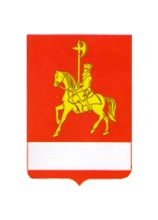 КАРАТУЗСКИЙ РАЙОННЫЙ СОВЕТ  ДЕПУТАТОВР Е Ш Е Н И Е01.2021                                          с. Каратузское                                      №О      внесении   изменений   в    Правила  землепользования и  застройки  сельсоветов Муниципального образования «Каратузский район»    	В соответствии с Федеральным законом от 06.10.2003 N 131-ФЗ «Об общих принципах организации местного самоуправления в Российской Федерации», со статьями 8 и 32 Градостроительного кодекса РФ, руководствуясь Уставом Муниципального образования «Каратузский район», Каратузский районный Совет депутатов РЕШИЛ:      1.  Внести  изменения в Правила землепользования и застройки
Каратузского, Амыльского, Нижнекужебарского, Верхнекужебарского, Моторского, Лебедевского, Таскинского, Таятского, Нижнекурятского, Уджейского, Сагайского, Черемушинского, Старокопского, Качульского сельсоветов,  изложив статьи 12,13,14,15,16,17,18,19 приложений №№ 1,2,3,4,5,6,7,8,9,10,11,12,13,14 решения Каратузского районного Совета депутатов № 18-148 от 21.12.2017 года « О внесении изменений в Правила землепользования и застройки сельсоветов Муниципального образования «Каратузский район», в редакции согласно приложения 1. 2. Контроль над исполнением настоящего решения возложить на постоянную депутатскую комиссию по законности и охране  общественного порядка (А.В.Бондарь). 3. Опубликовать решение  на официальном сайте администрации Каратузского района с адресом в информационно-телекоммуникационной сети Интернет - www.karatuzraion.ru.4. Решение вступает в силу в день, следующий за днем его официального опубликования в периодическом печатном издании Вести муниципального образования «Каратузский район».Приложение№ 1 к решению                                                                                                                     Каратузского  районного                                                                                                                   Совета депутатов                                                                                                                   №_________ от  ___01.2021 г.                                                                                                                     Статья 12. Виды, состав и кодовое обозначение территориальных зон, выделенных на карте градостроительного зонированияНа карте градостроительного зонирования установлены следующие виды территориальных зон:Жилая зона – (Ж);Общественно-деловая зона – (ОД);Зона производственной, инженерной и транспортной инфраструктуры – (П);Зона рекреационного назначения – (Р);Зона сельскохозяйственного назначения – (Сх);Зона специального назначения – (Сп);Статья 13.  Жилая зона – (Ж)Основные виды разрешенного использования:- жилая застройка;- для индивидуального жилищного строительства;- для ведения личного подсобного хозяйства (приусадебный земельный участок); - малоэтажная многоквартирная жилая застройка;  - блокированная жилая застройка;- земельные участки общего назначения;- ведение садоводства;- ведение огородничества;- хранение автотранспорта;-	социальное обслуживание;- предпринимательство;- оказание услуг связи;- коммунальное обслуживание;- предоставление коммунальных услуг;- бытовое обслуживание;-	амбулаторно-поликлиническое обслуживание; -	культурное развитие;- историко-культурная деятельность;- рынки;       - магазины;       - общественное питание;         - обеспечение внутреннего правопорядка;        - площадки для занятий спортом;        - стоянки транспорта общего пользования;          - земельные участки (территории) общего пользования;        - улично – дорожная сеть;        - благоустройство территории;        Условно разрешенные виды использования:       - гостиничное обслуживание;       - развлечение;       - религиозное использование;- амбулаторное ветеринарное обслуживание;       - приюты для животных;- ремонт автомобилей;- объекты дорожного сервиса;- пищевая промышленность;- связь.Предельные параметры разрешенного строительства:- этажность жилых домов – не выше 3-х  надземных этажей;- площадь приусадебных земельных участков – от 500 до 2000 кв. м, включая площадь застройки;         - коэффициент застройки  не более  - 0,3;        - коэффициент свободных территорий не менее  - 0,7;        - ширина вновь отводимых участков должно быть не менее 25 м;	 - расстояние от жилых домов и хозяйственных построек на приусадебном земельном участке до жилых домов и хозяйственных построек на соседних земельных участках - в соответствии с противопожарными требованиями от 6 м до 15 м  в зависимости от степени огнестойкости зданий;- расстояние для подъезда пожарной техники  к жилым домам и хозяйственным постройкам - от 5м до 8 м;- расстояние от хозяйственных построек для скота и птицы до окон жилых помещений дома: от одиночных или двойных построек - не менее 15 м, от построек, имеющих до 8 блоков - не менее 25 м, от построек, имеющих от 9 до 30 блоков - не менее 50 м, свыше 30 блоков - не менее 100 м.       Размещаемые в пределах селитебной территории группы сараев должны содержать не более 30 блоков каждая; -  расстояние от окон жилых помещений дома до дворовых туалетов – от 8  до  12 м;- расстояние до границ соседнего участка: от основного строения - не менее 6 метров, от хозяйственных и прочих строений, открытой стоянки автомобиля и отдельно стоящего гаража – не менее 1 м.       Предельные параметры разрешенного строительства для вида разрешенного использования – «малоэтажная многоквартирная жилая застройка»:- этажность жилых домов – не выше 3-х надземных этажей;        - коэффициент интенсивности использования территории не более    - 0,54;       - коэффициент застройки  не более  - 0,27;       - коэффициент свободных территорий не менее - 0,73;Предельные (минимальные и (или) максимальные) размеры земельных участков, в том числе их площадь, минимальные отступы от границ земельных участков в целях определения мест допустимого размещения зданий, строений, сооружений, за пределами которых запрещено строительство зданий, строений, сооружений, не подлежат установлению.     Запрещается:      - содержание скота и птицы.Статья 14. Общественно-деловая зона – (ОД) Основные виды разрешенного использования:- общественное управление;- государственное управление;- обеспечение научной деятельности;- историко – культурная деятельность;- культурное развитие;- объекты культурно-досуговой деятельности;- парки культуры и отдыха;- предпринимательство;- деловое управление;- рынки;- магазины;- общественное питание;- пищевая промышленность;       - хранение автотранспорта;       - автомобильные мойки;       - оказание услуг связи;       - образование и просвещение;       - дошкольное, начальное и среднее общее образование;       - среднее и высшее профессиональное образование;- бытовое обслуживание;- гостиничное обслуживание;- социальное обслуживание;- коммунальное обслуживание;- здравоохранение;-	амбулаторно-поликлиническое обслуживание;- стационарное медицинское обслуживание;- банковская и страховая деятельность;- спорт;- развлечения;- религиозное использование;- связь- земельные участки (территории общего пользования);- улично – дорожная сеть;- благоустройство территории;Условно разрешенные виды использования:- приюты для животных.- ветеринарное обслуживание;Предельные параметры разрешенного строительства:- этажность зданий административно-делового назначения – не выше 3 надземных этажей;       - коэффициент интенсивности использования территории - не более  0,99;        - коэффициент застройки  - не более  0,19;        - коэффициент свободных территорий - не менее 0,81;Предельные (минимальные и (или) максимальные) размеры земельных участков, в том числе их площадь, минимальные отступы от границ земельных участков в целях определения мест допустимого размещения зданий, строений, сооружений, за пределами которых запрещено строительство зданий, строений, сооружений, не подлежат установлению.Запрещается:- строительство объектов делового и культурного назначения без устройства парковок для легкового автомобильного транспорта.Предельные параметры разрешенного строительства для  видов разрешенного использования: «здравоохранение»,	 «амбулаторно-поликлиническое обслуживание», «стационарное медицинское обслуживание».	- расстояние от лечебных корпусов до красной линии застройки – не менее 30 метров;  - расстояние от лечебных корпусов до жилых зданий – не менее 30-50 метров;  -  расстояние на территории зоны от автостоянок до главного входа в стационар - не менее 40 м.Предельные (минимальные и (или) максимальные) размеры земельных участков, в том числе их площадь, минимальные отступы от границ земельных участков в целях определения мест допустимого размещения зданий, строений, сооружений, за пределами которых запрещено строительство зданий, строений, сооружений, предельное количество этажей или предельная высота зданий, строений, сооружений не подлежат установлению.Требуется:- обязательное согласование выбора земельного участка с органами санитарно - эпидемиологического надзора;- озеленение, благоустройство и огораживание в соответствии с санитарно – эпидемиологическими техническими регламентами.- твердое покрытие подъездных путей, проездов и пешеходных дорожек зоны.                                                                                                                                                                                                                                                                                                                                                                                                                                                                                                                                                                                                                                                                                                                                                                                                                                                                                                                                                                                                                                                                                                                                                                                                                                                                                                                                                                                                                                                                                                                                                                                                                                                                                                                                                            Запрещается:- уменьшение размеров предоставленных земельных участков для больничных, оздоровительных комплексов и использование их территорий не по назначению;- расположение посторонних учреждений, жилья, а также размещение построек и сооружений, не связанных функционально с лечебным учреждением;- прохождение транзитных высоковольтных ЛЭП 110 кв. и выше над территорией зоны.Статья 15. Зона производственной, инженерной и транспортной инфраструктуры – (П)Основные виды разрешенного использования:        - производственная деятельность; - склады; - складские площадки;- заготовка древесины;- магазины;- обеспечение сельско-хозяйственного производства;- автомобильный транспорт;- автомобильные мойки;- ремонт автомобилей;       - коммунальное обслуживание;- объекты дорожного сервиса;- служебные гаражи;- заправка транспортных средств;- железнодорожный транспорт;- связь;- пищевая промышленность;- строительная промышленность;- ветеринарное обслуживание;- приюты для животных;- энергетика-обеспечение деятельности в области гидрометеорологии и смежных с ней областях;- воздушный транспорт;- обслуживание перевозок пассажиров;- стоянки транспорта общего пользования;Предельные параметры разрешенного строительства:	Предельные (минимальные и (или) максимальные) размеры земельных участков, в том числе их площадь, минимальные отступы от границ земельных участков в целях определения мест допустимого размещения зданий, строений, сооружений, за пределами которых запрещено строительство зданий, строений, сооружений, предельное количество этажей или предельная высота зданий, строений, сооружений не подлежат установлению.Требуется:       - озеленение не менее 60% территории санитарно -  защитной зоны объектов промышленности III классов опасности.Запрещается:-реконструкция и перепрофилирование существующих объектов производства с увеличением вредного воздействия на окружающую среду; - строительство жилья, зданий и объектов здравоохранения, рекреации, любых детских учреждений.Статья 16. Зона рекреационного назначения – (Р)Основные виды разрешенного использования: - историко –культурная деятельность-  природно-познавательный туризм;  - туристическое обслуживание; - охота и рыбалка; - отдых (рекреация); - площадки для занятий спортом; - водный спорт; - общее пользование водными объектами; - специальное пользование водными объектами; - авиационный спорт; - воздушный транспорт; - спортивные базы; - причалы для маломерных судов; - оборудованные площадки для занятий спортом; - поля для гольфа и конных прогулок; - общественное питание; - коммунальное обслуживание; - благоустройство территории; - охрана природных территорий;Условно разрешенные виды использования: - магазины - связьЗапрещается: 	- строительство новых и расширение действующих промышленных, коммунальных, складских и иных объектов, непосредственно не связанных с эксплуатацией объектов оздоровительного и рекреационного назначения;- дачное и жилищное строительство; строительство  жилых домов, сооружений и объектов производственного назначения;-  садово-огородное хозяйство;-  вырубка любых зеленых насаждений, кроме рубок ухода. Предельные (минимальные и (или) максимальные) размеры земельных участков, в том числе их площадь, минимальные отступы от границ земельных участков в целях определения мест допустимого размещения зданий, строений, сооружений, за пределами которых запрещено строительство зданий, строений, сооружений, предельное количество этажей или предельная высота зданий, строений, сооружений не подлежат установлению.Статья 17. Зона сельскохозяйственного назначения – (Сх)Основные виды разрешенного использования: - хранение и переработка сельскохозяйственной продукции;- обеспечение сельскохозяйственного производства;- заготовка лесных ресурсов.Условно разрешенные виды использования:- магазины.                   Запрещается:- обработка сельскохозяйственных полей пестицидами и агрохимикатами авиационным способом;-  обработка пестицидами и агрохимикатами с применением тракторов участков сельскохозяйственных полей, расположенных ближе 300 м до нормируемых объектов. 	Предельные (минимальные и (или) максимальные) размеры земельных участков, в том числе их площадь, минимальные отступы от границ земельных участков в целях определения мест допустимого размещения зданий, строений, сооружений, за пределами которых запрещено строительство зданий, строений, сооружений, предельное количество этажей или предельная высота зданий, строений, сооружений не подлежат установлению.Статья 18. Зона рекреационного назначения – (Р)Основные виды разрешенного использования: - историко – культурная деятельность; - природно-познавательный туризм;  - охота и рыбалка; - туристическое обслуживание; - отдых (рекреация);-  водный спорт;-  причалы для маломерных судов;-  общее пользование водными объектами;-  специальное пользование водными объектами;-  авиационный спорт;-  воздушный транспорт;-  спортивные базы; - площадки для занятий спортом; - оборудованные площадки для занятий спортом; - поля для гольфа или конных прогулок; - коммунальное обслуживание;-  благоустройство территории; - охрана природных территорий;-  связьУсловно разрешенные виды использования: - магазины;-  общественное питание.Запрещается: 	- строительство новых и расширение действующих промышленных, коммунальных, складских и иных объектов, непосредственно не связанных с эксплуатацией объектов оздоровительного и рекреационного назначения;- дачное и жилищное строительство; строительство  жилых домов и объектов производственного назначения;-  садово-огородное хозяйство;-  вырубка любых зеленых насаждений, кроме рубок ухода. Предельные (минимальные и (или) максимальные) размеры земельных участков, в том числе их площадь, минимальные отступы от границ земельных участков в целях определения мест допустимого размещения зданий, строений, сооружений, за пределами которых запрещено строительство зданий, строений, сооружений, предельное количество этажей или предельная высота зданий, строений, сооружений не подлежат установлению.Статья 19. Зона специального назначения – (Сп)Зона представляет собой территорию, функциональное предназначение которой определено утвержденным Генпланом.Правовой режим  земельных участков,  расположенных в данной зоне, определен  в Законе РФ от 12.01.96 №8-ФЗ «О погребении и похоронном деле».Порядок обращения и размещения  разного рода отходов  регулируется  Законом РФ от 24.06.98 №89-ФЗ “Об отходах  производства и потребления”.Основные виды разрешенного использования:       - ритуальная деятельность;       - специальная деятельность.  Условно разрешенные виды использования:        - деловое управление Председатель районногоСовета депутатов                                                                  _________________Г.И.КулаковаГлава Каратузского района_________________К.А.Тюнинритуальная деятельностьспециальная деятельностьТребуется- охрана мест захоронения;- озеленение и благоустройство территории;- наличие транспортно-пешеходной сети, обеспечивающей необходимые проходы и проезды.- обеспечение санитарно- защитных зон;- рекультивация отработанных участков свалок, отвалов и других мест складирования отходов с последующим озеленением, сельскохозяйственным использованием под технические культуры;            - организация мониторинга и мероприятий по предотвращению  загрязнения почв и подземных вод вредными веществамиЗапрещается- создание новых мест погребения не в соответствии с проектом планировки территории.- строительство жилых и общественных зданий, водозаборных сооружений, рекреационных и других объектов, не связанных с основной функцией зоны;        - торговые и заготовительные объекты, а также объекты, связанные с пищевой и фармацевтической промышленностью.Предельные (минимальные и (или) максимальные) размеры земельных участков, в том числе их площадьМинимальные отступы от границ земельных участков в целях определения мест допустимого размещения зданий, строений, сооружений, за пределами которых запрещено строительство зданий, строений, сооружений, предельное количество этажей или предельная высота зданий, строений, сооружений не подлежат установлению.Минимальные отступы от границ земельных участков в целях определения мест допустимого размещения зданий, строений, сооружений, за пределами которых запрещено строительство зданий, строений, сооружений, предельное количество этажей или предельная высота зданий, строений, сооружений не подлежат установлению.